ИНФОРМАЦИОННОЕ ПИСЬМО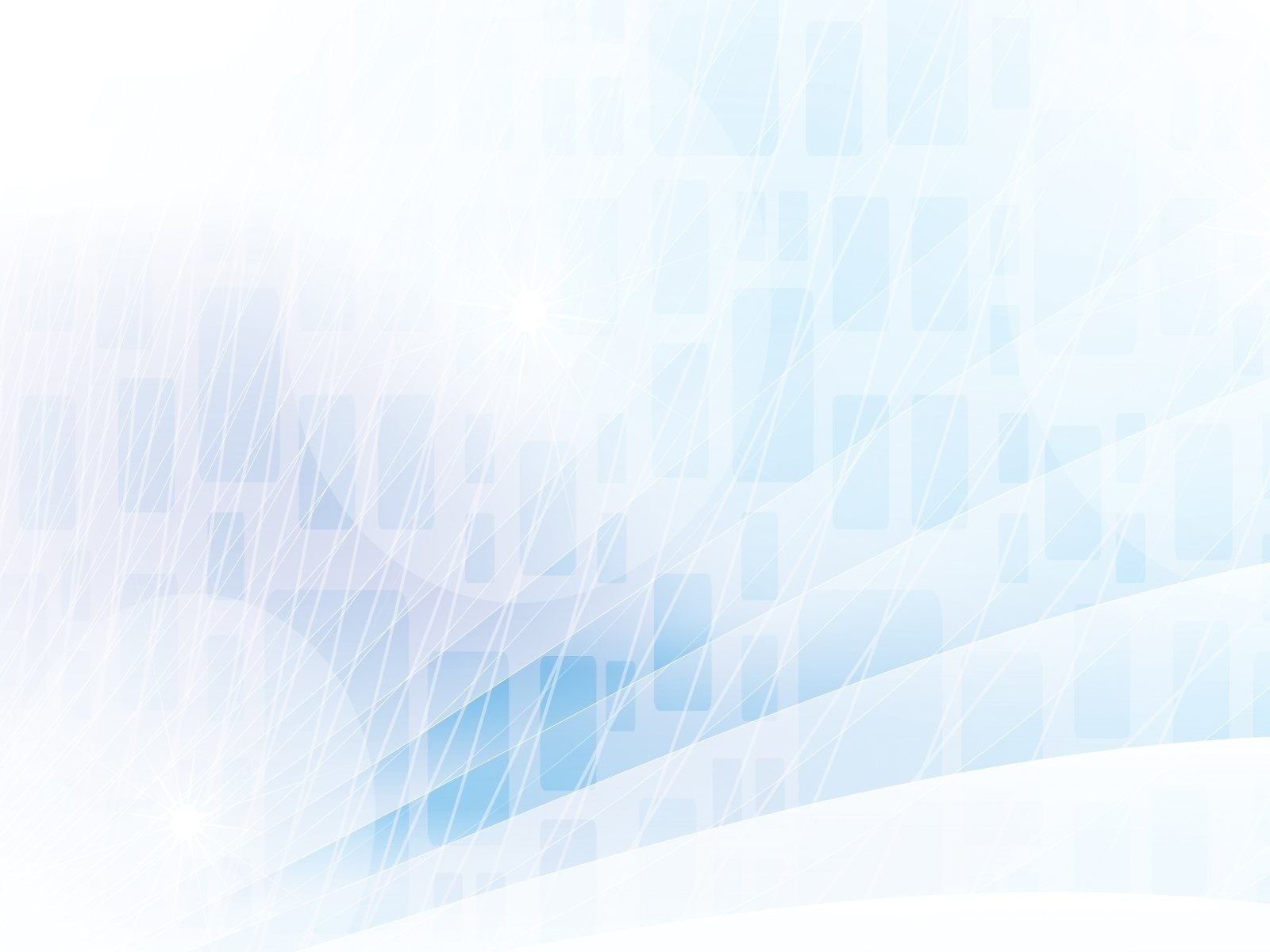 23 апреля 2024 года состоится международная научно-практическая конференция «Трансформация рынка: предпринимательство, инновации и устойчивое развитие».Организаторами мероприятия выступают Ташкентский филиал Российского экономического университета имени Г.В. Плеханова, Финансовый университет при Правительстве Российской Федерации, Издательский дом «Реальная экономика».Конференция пройдет в онлайн формате и будет разделена на три секции: 1. Углеродное регулирование: реализация ESG повестки через инструменты экономического развития; 2. Развитие систем поддержки предпринимательства в достижении устойчивого экономического роста;3. Инновации и цифровая трансформация бизнеса. 	Все статьи докладчиков мероприятия будут включены в сборник трудов конференции и размещены в системе Российского индекса научного цитирования с присвоением DOI. Избранные материалы конференции будут опубликованы в научном рецензируемом журнале «Стратегические решения и риск-менеджмент» в качестве научных статей.  Издание входит в Перечень рецензируемых журналов Высшей аттестационной комиссии Министерства образования и науки РФ для публикации основных научных результатов диссертаций на соискание ученых степеней доктора и кандидата наук и относится к категории К1, которая включает ведущие научные издания России. Сайт журнала www.jsdrm.ru. Для участия в конференции необходимо направить в оргкомитет конференции на адрес nio@reu.uz в срок до 15 апреля 2024 г. статью и заполненную анкету участника. Участник конференции имеет право сдать в организационный комитет не более одной статьи. Ограничения по объему доклада: 4000-5000 знаков с пробелами, включая аннотацию, ключевые слова, без списка литературы.Требования к количеству авторов доклада: не более 2 авторов.Уровень оригинальности подаваемых материалов: не менее 80%.За участие в конференции и публикацию статей в сборнике материалов организационный сбор не взимается.В приложении к информационному письму указаны требования к подаче материалов в сборник международной научно-практической конференции «Трансформация рынка: предпринимательство, инновации и устойчивое развитие».Контакты оргкомитета: тел. (71) 2624352, +998935772575                                         эл. почта: nio@reu.uz , nauka.rea.uz@mail.ru Приложение 1.Требования к подаче материалов с сборник докладов международной научно-практической конференции «Трансформация рынка: предпринимательство, инновации и устойчивое развитие».Ограничения по объему доклада: 4000-5000 знаков с пробелами, включая аннотацию, ключевые слова, без списка литературы.Требования к количеству авторов доклада: не более 2 авторов.Уровень оригинальности подаваемых материалов: не менее 80%.Оформление текста для публикации в сборнике, индексируемом в РИНЦ:Поля: 2 см со всех сторон.Шрифт: Times New Roman.Размер шрифта: 12.Межстрочный интервал: 1,5.Абзацный отступ: 1,25.В заголовке доклада необходимо указать:фамилию, имя и отчество автора полностью, (рус/англ.)ученую степень, (рус/англ.)ученое звание, (рус/англ.)должность, (рус/англ.)место работы, (рус/англ.)контактный телефон,e-mailназвание статьи на русском и английском языках по центру, без отступа, прописными буквами;аннотацию на русском и английском языках, содержащую основные результаты работы);ключевые слова на русском и английском языках;УДК: (см., например, teacode.com/online/udc)УДКORCID (по желанию).Используемая литература (без повторов) оформляется в конце текста под названием «Список использованной литературы». Количество ссылок на работы автора(ов) не должно превышать 30% от общего количества источников.В тексте допускаются рисунки, таблицы. Рисунки должны быть вставлены в текст и быть четкими, черно-белыми. Таблицы и рисунки с поворотом листа не допускаются. Название и номера рисунков указываются под рисунками, названия и номера таблиц – над таблицами согласно требованиям ГОСТ.Ссылки на литературуУДК 000Имя Отчество Фамилия (полностью)Ученая степень, ученое звание, должность Место работыгород, странае-mail: … тел.: …НАЗВАНИЕ ДОКЛАДААннотация: ... (Ориентировочное количество знаков: 400-500)Ключевые слова: … (5-6 ключевых слов)Name Middle name Surname Academic degree, academic rank, position Place of workCity, countryе-mail: … tel.: …TITLEAbstract: … Keywords: … Введение(Ориентировочное количество знаков: 400)Обзор литературы(Ориентировочное количество знаков: 500-700)Во всех разделах тезисов на все источники литературы должны быть даны ссылки по тексту, пример: Согласно Д.Холкину, можно выделить 5 отличительных характеристик цифровизации в электроэнергетике, на которые следует обратить внимание [1].Методология исследования(Ориентировочное количество знаков: 500-700)Результаты исследования(Ориентировочное количество знаков: 1200-1500)Выводы и рекомендации(Ориентировочное количество знаков: 500-700)Список использованных источников:Холкин, Д. Цифровой переход в энергетике России: в поисках смысла. / Д. Холкин, И. Чаусов // Цифровая энергетика. – № 5. – 2018. – С. 7 – 16. –  ISSN 2409–5516.Энергоцены для промышленности в России уже два года подряд выше, чем в CША и ряде стран Евросоюза. Официальный сайт «Сообщества потребителей электроэнергии». – 2021 – URL: https://www.np–ace.ru/news/partnership/1652/ (дата обращения 17.05.2021). – Текст : электронный. Кузьмин, П.С. Неинтрузивный мониторинг нагрузки: эффекты внедрения и перспективы распространения / П.С. Кузьмин // Стратегические решения и риск – менеджмент. – 2019. – № 4. Том 10. – С. 306 – 319. – ISSN 2618– 947X.Информационный ресурс Международного энергетического агентства. Energy Efficiency Indicators: Overview // Информационный ресурс Международного энергетического агентства. – Текст : электронный. DOI  отсутствует. URL : https://www.iea.org/reports/energy–efficiency–indicators–overview#abstract (дата обращения 05.03.2021).Freeman, C. The Economics of Industrial Innovation, Second Edition / C. Freeman – London : Frances Printer, 1982. – 250 p. – ISBN 9780262060837.Анкета участника конференции12Автор 1Автор 2Ф.И.О. автора (полностью)ГородНазвание статьиУченая степень, ученое звание (при наличии), должностьМесто работы - официальное название организации: Телефон мобильныйE-mail для связиФорма участия (публикация/публикация +выступление с докладом)Секция